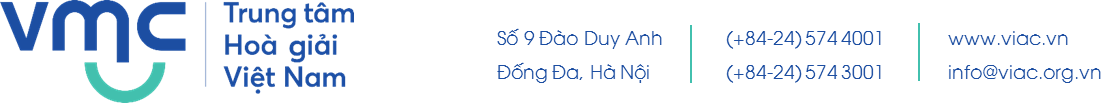 THÔNG TIN HÒA GIẢI VIÊNPHẠM QUỐC TUẤNPHẠM QUỐC TUẤNPHẠM QUỐC TUẤNPHẠM QUỐC TUẤN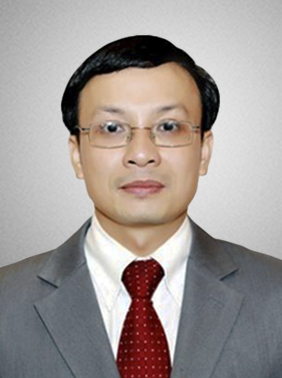 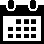 Sinh năm 1978Sinh năm 1978Sinh năm 1978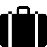 Luật sư Điều hành, Công ty Luật DIMACLuật sư Điều hành, Công ty Luật DIMACLuật sư Điều hành, Công ty Luật DIMAC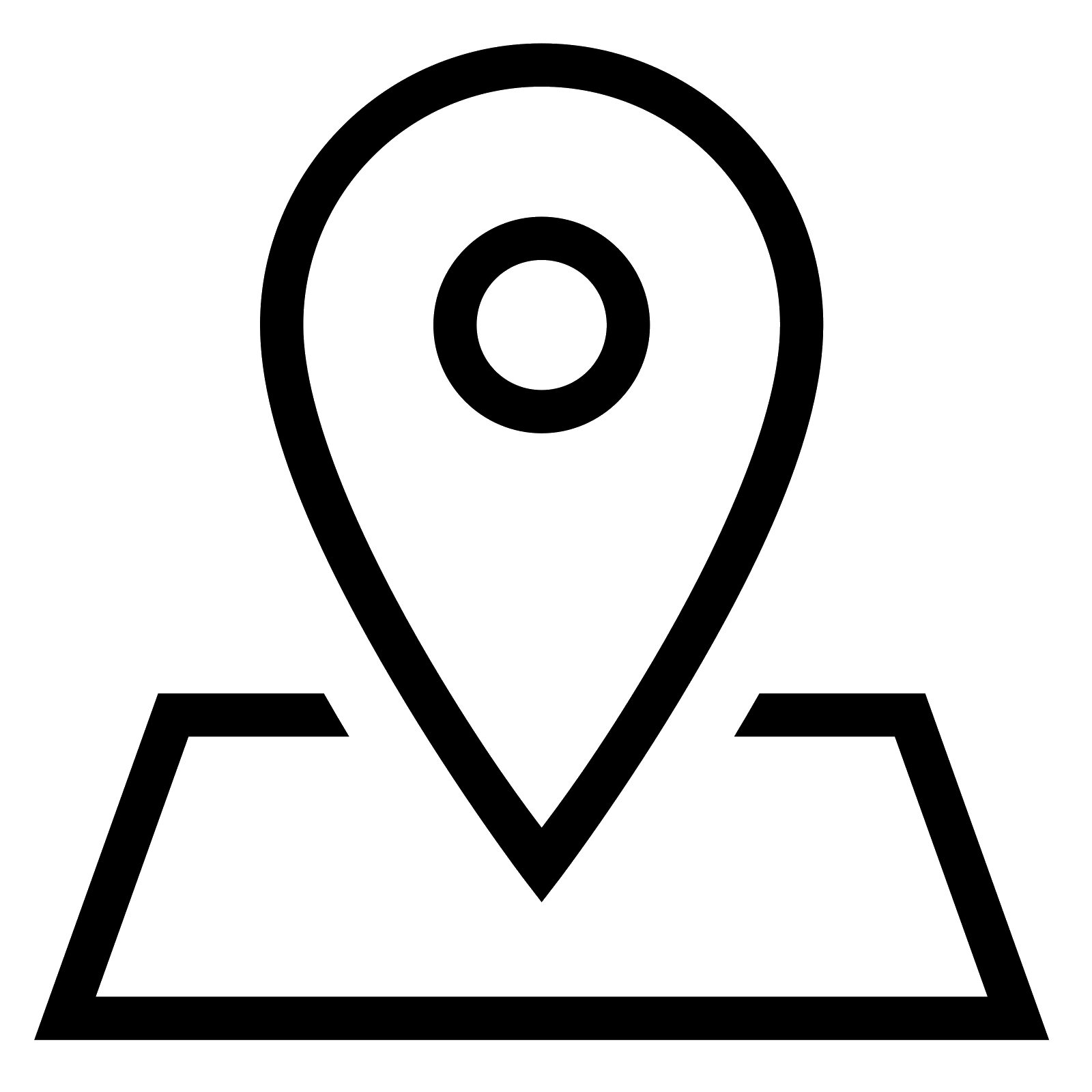 Thành phố Hồ Chí MinhThành phố Hồ Chí MinhThành phố Hồ Chí Minh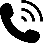 090 812 8406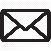 ls.quoctuan@gmail.com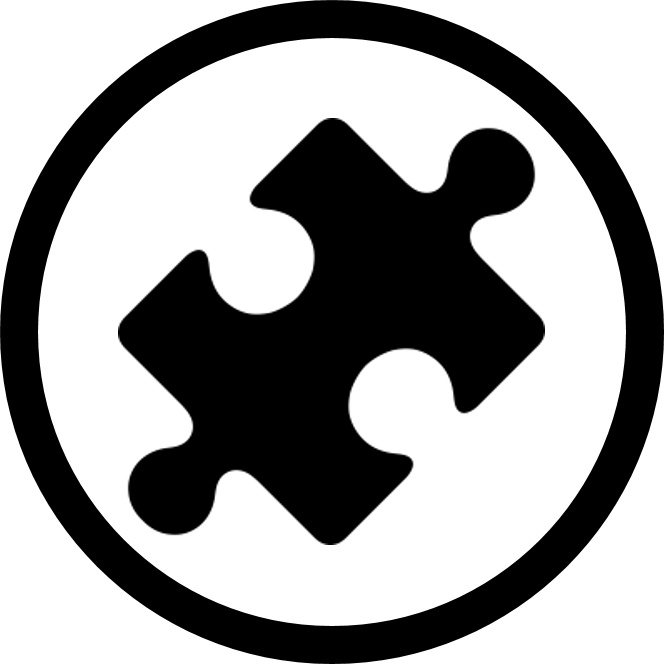 Luật sưLuật sưLuật sư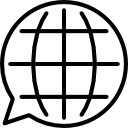 Tiếng Anh (thành thạo)Tiếng Anh (thành thạo)Tiếng Anh (thành thạo)Chuyên ngành đào tạoChuyên ngành đào tạoChuyên ngành đào tạoChuyên ngành đào tạoChuyên ngành đào tạoHọc hàm, học vịHọc hàm, học vịCử nhân chuyên ngành Thương mại, Trường Đại Học Luật Thành phố Hồ Chí MinhCử nhân chuyên ngành Thương mại, Trường Đại Học Luật Thành phố Hồ Chí MinhCử nhân chuyên ngành Thương mại, Trường Đại Học Luật Thành phố Hồ Chí MinhHọc hàm, học vịHọc hàm, học vịCử nhân chuyên ngành Quản trị, Trường Đại Học Kinh tế Thành phố Hồ Chí MinhCử nhân chuyên ngành Quản trị, Trường Đại Học Kinh tế Thành phố Hồ Chí MinhCử nhân chuyên ngành Quản trị, Trường Đại Học Kinh tế Thành phố Hồ Chí MinhHọc hàm, học vịHọc hàm, học vịThạc sỹ chuyên ngành: Giải quyết Tranh chấp Thương mại Quốc tế, Trường Đại Học Westminster (Anh Quốc)Thạc sỹ chuyên ngành: Giải quyết Tranh chấp Thương mại Quốc tế, Trường Đại Học Westminster (Anh Quốc)Thạc sỹ chuyên ngành: Giải quyết Tranh chấp Thương mại Quốc tế, Trường Đại Học Westminster (Anh Quốc)Chuyên ngành đào tạoChuyên ngành đào tạoThương mại, Quản trị, Giải quyết Tranh chấpThương mại, Quản trị, Giải quyết Tranh chấpThương mại, Quản trị, Giải quyết Tranh chấpQuá trình công tácQuá trình công tácQuá trình công tácQuá trình công tácQuá trình công tác2012 - nay2012 - nayTrọng tài viên, Trung Tâm Trọng Tài Quốc tế Việt Nam (VIAC)Luật sư điều, hành Công ty Luật DIMACTrọng tài viên, Trung Tâm Trọng Tài Quốc tế Việt Nam (VIAC)Luật sư điều, hành Công ty Luật DIMACTrọng tài viên, Trung Tâm Trọng Tài Quốc tế Việt Nam (VIAC)Luật sư điều, hành Công ty Luật DIMAC07/2008 – 03/201207/2008 – 03/2012Luật sư thành viên, Công ty Luật Phước và Các Cộng SựLuật sư thành viên, Công ty Luật Phước và Các Cộng SựLuật sư thành viên, Công ty Luật Phước và Các Cộng Sự03/2006 – 01/200803/2006 – 01/2008Luật sư, Văn phòng Luật sư Luật ViệtLuật sư, Văn phòng Luật sư Luật ViệtLuật sư, Văn phòng Luật sư Luật Việt04/2003 – 03/200604/2003 – 03/2006Luật sư nội bộ, Công ty Perfetti Van Melle Việt NamLuật sư nội bộ, Công ty Perfetti Van Melle Việt NamLuật sư nội bộ, Công ty Perfetti Van Melle Việt Nam08/2001 – 03/200308/2001 – 03/2003Trợ lý luật sư, Văn phòng Luật sư Thắng và Các Cộng SựTrợ lý luật sư, Văn phòng Luật sư Thắng và Các Cộng SựTrợ lý luật sư, Văn phòng Luật sư Thắng và Các Cộng Sự